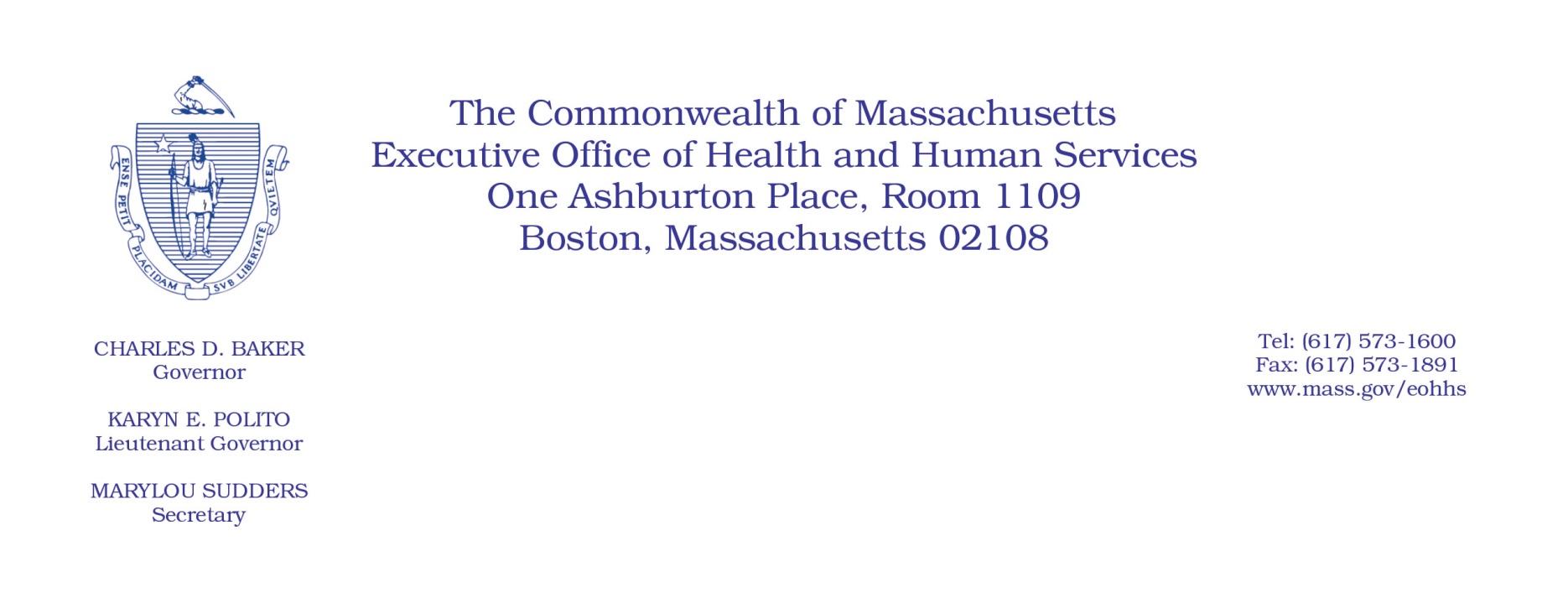 Administrative Bulletin 21-07101 CMR 320.00:  Clinical Laboratory ServicesEffective January 1, 2021(1) CPT 2021 Coding Updates; and(2) CPT 2020 Coding UpdatesPart I:  2021 CPT Coding UpdatesPursuant to 101 CMR 320.01(4), the Executive Office of Health and Human Services is adding new procedure codes and deleting outdated codes, effective for dates of service on and after January 1, 2021. As set forth in 101 CMR 320.01(4)(c), the rates for newly added codes are calculated according to the rate methodology used in setting clinical laboratory rates. Added codes without Medicare fees are reimbursed at individual consideration (I.C.). Rates listed in this administrative bulletin are applicable until revised rates are issued by the EOHHS. Deleted codes are not available for use for dates of service after December 31, 2020.Part II: 2020 CPT Coding UpdatesPursuant to 101 CMR 320.01(4), the Executive Office of Health and Human Services is adding a new procedure code, effective for dates of service on and after November 10, 2020. As set forth in 101 CMR 320.01(4)(c), the rates for newly added codes are calculated according to the rate methodology used in setting clinical laboratory rates. Added codes without Medicare fees are reimbursed at individual consideration (I.C.). Rates listed in this administrative bulletin are applicable until revised rates are issued by the EOHHS. CodeChangeRateCode Description80143Addition$13.77Measurement of acetaminophen80151Addition$13.77Measurement of amiodarone80161Addition$13.77Measurement of carbamazepine-10,11-epoxide80167Addition$13.77Measurement of felbamate80179Addition$13.77Measurement of salicylate80181Addition$13.77Measurement of flecainide80189Addition$20.03Measurement of itraconazole80193Addition$28.50Measurement of leflunomide80204Addition$28.50Measurement of methotrexate80210Addition$20.03Measurement of rufinamide81168Addition$153.18Gene analysis (CCND1/IGH (t(11;14))) translocation analysis81191Addition$153.18Gene analysis (neurotrophic receptor tyrosine kinase 1) translocation analysis81192Addition$153.18Gene analysis (neurotrophic receptor tyrosine kinase 2) translocation analysis81193Addition$153.18Gene analysis (neurotrophic receptor tyrosine kinase 3) translocation analysis81194Addition$382.96Gene analysis (neurotrophic receptor tyrosine kinase 1, 2, and 3) translocation analysis81278Addition$153.18Gene analysis (IGH@/BCL2 (t(14;18)) translocation analysis81279Addition$136.84Gene analysis (Janus kinase 2) targeted sequence analysis81338Addition$111.08Gene analysis (MPL proto-oncogene, thrombopoietin receptor) for detection of common variants81339Addition$136.84Gene analysis (MPL proto-oncogene, thrombopoietin receptor) sequence analysis of exon 1081347Addition$142.79Gene analysis (splicing factor [3b] subunit B1) for detection of common variants81348Addition$129.60Gene analysis (serine and arginine-rich splicing factor 2) for detection of common variants81351Addition$474.26Gene analysis (tumor protein 53) full sequence analysis81352Addition$243.47Gene analysis (tumor protein 53) targeted sequence analysis81353Addition$227.58Gene analysis (tumor protein 53) targeted sequence analysis for detection of known familial variant81357Addition$142.79Gene analysis (U2 small nuclear RNA auxiliary factor 1) for detection of common variants81360Addition$142.79Gene analysis (zinc finger CCCH-type, RNA binding motif and serine/arginine-rich 2) for detection of common variants81419Addition$1,809.24Gene analysis panel for evaluation of genes associated with epilepsy81513Addition$105.39Measurement of RNA of bacteria in vaginal fluid specimen81514Addition$194.32Measurement of DNA of bacteria in vaginal fluid specimen81529Addition$5,314.91mRNA gene analysis of 13 genes in skin melanoma tissue specimen81546Addition$2,660.04mRNA gene analysis of 10,196 genes in fine needle aspiration thyroid specimen, reported as category result (e.g. benign, suspicious)81554Addition$4,063.95mRNA gene analysis of 190 genes associated with lung disease (idiopathic pulmonary fibrosis) in transbronchial biopsy specimen of lung82077Addition$12.76Measurement of alcohol level in specimen other than breath or urine82681Addition$20.64Direct measurement of free estradiol (hormone)87636AdditionI.C.Infectious agent detection by nucleic acid (DNA or RNA); severe acute respiratory syndrome coronavirus 2 (SARS-CoV-2) (coronavirus disease [COVID-19]) and influenza virus types A and B, multiplex amplified probe technique87637AdditionI.C.Infectious agent detection by nucleic acid (DNA or RNA); severe acute respiratory syndrome coronavirus 2 (SARS-CoV-2) (coronavirus disease [COVID-19]), influenza virus types A and B, and respiratory syncytial virus, multiplex amplified probe technique87811AdditionI.C.Infectious agent antigen detection by immunoassay with direct optical (i.e., visual) observation; severe acute respiratory syndrome coronavirus 2 (SARS-CoV-2) (coronavirus disease [COVID-19])81545Deletion$2,659.89Oncology (thyroid), gene expression analysis of 142 genes, utilizing fine needle aspirate, algorithm reported as a categorical result (e.g., benign or suspicious)87450Deletion$8.75Infectious agent antigen detection by immunoassay technique, (e.g., enzyme immunoassay [EIA], enzymelinked immunosorbent assay [ELISA], immunochemiluminometric assay [IMCA]), qualitative or semiquantitative; single step method, not otherwise specified, each organismCodeChangeRateCode Description87428AdditionI.C.Infectious agent antigen detection by immunoassay technique, (e.g., enzyme immunoassay [EIA], enzyme-linked immunosorbent assay [ELISA], fluorescence immunoassay [FIA], immunochemiluminometric assay [IMCA]) qualitative or semiquantitative; severe acute respiratory syndrome coronavirus (e.g., SARS-CoV, SARS-CoV-2 [COVID-19]) and influenza virus types A and B